ИНФОРМАЦИОННОЕ ПИСЬМОIII Всероссийская научно-практическая конференция с международным участием «Региональные рынки потребительских товаров: качество, экологичность, ответственность бизнеса»10-11 декабря 2020 г. Институт торговли и сферы услуг Сибирского федерального университета совместно с Федеральным бюджетным учреждением «Государственный региональный центр стандартизации, метрологии и испытаний в Красноярском крае, Республике Хакасия и Республике Тыва» (ФБУ «Красноярский ЦСМ») проводят III Всероссийскую научно-практическую конференцию с международным участием «Региональные рынки потребительских товаров: качество, экологичность, ответственность бизнеса»К участию приглашаются: студенты, аспиранты, докторанты, преподаватели вузов, научные работники и специалисты-практики.Формы участия: очная – выступление с докладом; заочная – через предоставление материалов статей для сборника по итогам конференции. Способ проведения: режим видео-конференц-связи.Основные научные мероприятия конференции:1. Секционное заседание «Стандартизация, коммерциализация и бренд-менеджмент как инструменты развития региональных рынков». Руководитель: Моргун Василий Николаевич, д-р биол. наук, проф. Секретарь: Шишкина Ольга Вадимовна, тел. 8 (391) 206-24-83, адрес эл. почты: tei_nauka@mail.ruУспех продвижения товара на рынок предопределяют присущие ему эффективные с точки зрения производства и ценные для потребителя характеристики, которые должны сделать товар узнаваемым среди аналогов, сформировать его конкурентные преимущества и желание потребителя совершить покупку. Проектирование таких характеристик товара, их поддержка на этапах производства и выхода на рынок – основные задачи коммерциализации в отношении как инновационных продуктов, так и традиционных товаров, находящихся на стадии обновления и «преумножения» потребительской полезности. Но в современных условиях широкого распространения недобросовестной рекламы, отражающей не реальные характеристики изделий, а придуманные и недоказанные свойства, российский потребитель лишается возможности компетентного выбора товара и эффективного использования своих весьма ограниченных ресурсов, а отечественные производители не повышают свою глобальную конкурентоспособность за счет выпуска высококачественной продукции. Выход из такой неблагоприятной ситуации возможен путем стандартизации полезных для потребителя свойств товара, их подтверждения в рамках производственного контроля и добровольной сертификации в независимых органах, а также ознакомления  потребителей не только на основе рекламы, но и на основе научно-технического информирования, результатов общественного тестирования и независимого мониторинга. Перечисленные меры могут стать эффективными инструментами создания и продвижения региональных товарных брендов, перспективных и для роста экономики, и для повышения качества жизни населения.Какова роль стандартизации в создании и продвижении на рынок инновационных товаров и традиционных продуктов, обладающих высокой потребительской ценностью? В чем проблемы коммерциализации научно-технических разработок и региональных бренд-проектов? Какие требуются механизмы взаимодействий между бизнесом, государственными органами и общественностью для создания условий наполнения рынков высококачественной продукцией? Эти и другие актуальные темы стандартизации, коммерциализации и регионального бренд-менеджмента станут предметом обсуждения участников секционного заседания.2. Секционное заседание «Глобальные проблемы и новые задачи экспертизы качества продовольственных продуктов». Руководитель: Кротова Ирина Владимировна, д-р пед. наук, канд. хим. наук, проф. Секретарь: Шишкина Ольга Вадимовна, тел. 8 (391) 206-24-83, адрес эл. почты: tei_nauka@mail.ruЕжегодное расширение ассортимента, появление новых технологий и ингредиентов, требуют строгого контроля за производителями продовольственных товаров со стороны и потребителей, и государственных органов, и независимых экспертов. Достоверность информации о составе и свойствах продуктов – важнейшее условие его эффективного потребления, а выпуск новых продуктов, содержащих все полезные свойства натуральных компонентов, обогащенных витаминами, микроэлементами и другими добавками – цивилизованный путь повышения конкурентоспособности отечественных производителей. Концепция развития продовольственных товаров Роспотребнадзора до 2030 года основана на идеях обогащения их микроэлементами и витаминами, что  усложняет контроль и расходится с некоторыми мировыми тенденциями (например, в Японии отдается предпочтение натуральным необогащенным товарам). Изменение нормативной базы в сторону все большего обобщения требований, уход от прицельно значимых показателей и значений, гарантировавших сырьевой и элементный состав, необязательность для производителя руководствоваться Государственными стандартами – условия, в которых контроль утрачивает свою силу, опускаясь до уровня рекомендаций.Как в таких условиях должна проводиться экспертиза товаров? Каково состояние пищевых продуктов с точки зрения их соответствия требованиям Технических регламентов, качества, безопасности, наличия полезных свойств представленной на рынке традиционной и обогащенной продукции? Какие возможности повышения пищевой и биологической ценности, улучшения технологических свойств продуктов открывает использование натуральных компонентов местного сырья? Каковы перспективы замены привычных ингредиентов на нетрадиционные природные аналоги с точки зрения повышения полезности продуктов и снижения их себестоимости? Влияют ли региональные потребности в особых свойствах пищевых продуктов на их конкурентоспособность и направления обновления ассортимента? Эти и другие вопросы обеспечения, оценки и улучшения качества продовольственных продуктов будут обсуждаться участниками секционного заседания.  3. Секционное заседание «Совершенствование таможенной деятельности по обеспечению национальных приоритетов и потребностей региональных товарных рынков». Руководитель: Демакова Евгения Александровна, канд. техн. наук, доцент. Секретарь: Панькив Ольга Геннадьевна, тел 8 (391) 206-24-83, адрес эл. почты: lyu2119@yandex.ruПринятие Стратегии развития таможенной службы Российской федерации до 2030 г. поставило новые целевые ориентиры и приоритетные задачи, консолидирующие усилия таможенных органов по защите экономических потребностей страны. В современных условиях усиления борьбы за доступ к ресурсам, рынкам сбыта и транспортным артериям международная торговля характеризуется столкновением возникших на базе крупнейших экономик мира национальных платформ, возрастают риски торговых конфликтов, усиливается протекционизм и санкционные ограничения. На секционном заседании будет предложен к обсуждению  ряд направлений развития таможенной деятельности, обеспечивающих реализацию национальных и региональных стратегических приоритетов в условиях изменения отношений, как между странами, так и среди субъектов рынка:проблемы и перспективы полномасштабной цифровизации и автоматизации деятельности таможенных органов;развитие методологии анализа рисков на основе расширения спектра информационных ресурсов;применение риск-ориентированного подхода при выборе объектов таможенного контроля после выпуска товаров на основе участия таможенных органов в системе прослеживаемости товаров;развитие системы производства таможенных экспертиз, новые виды экспертиз и исследований, востребованных таможенными органами;распространение практик применения таможенных процедур, стимулирующих развитие экспортно ориентированных производств, расширение номенклатуры и объема экспорта несырьевой продукции;создание конкурентных преимуществ для добросовестных участников внешнеэкономической деятельности и уполномоченных экономических операторов.4. Секционное заседание  «Современные модели стратегического управления и инновационные практики в обеспечении качества товаров и услуг регионального рынка». Руководитель: Герасимова Елена Александровна, канд. экон. наук, доцент. Секретарь: Клименкова Татьяна Александровна, тел. 8 (391) 206-24-33, адрес эл. почты: km.kgtei@mail.ruНа современном этапе  развития экономика  России находится под сильнейшим влиянием глобализации. Проблемы конкурентоспособности как национальной экономики в целом, так и организаций и выпускаемой ими продукции (услуг), в частности, приобретают особое значение. В этой связи повышение качества рассматривается большинством предприятий и организаций прежде всего как важный стратегический резерв  обеспечения их конкурентоспособности. Поэтому возрастает интерес к проблемам управления качеством, возникает объективная необходимость их изучения во взаимосвязи с конкурентоспособностью предприятий, продукции, услуг.В настоящий период времени в связи с продолжающимся мировым экономическим кризисом, состояние российской экономики требует дальнейшей стабилизации и устойчивого  развития,  как связанного с повышением конкурентоспособности  предприятий и выпускаемой ими продукции,  так и отдельных отраслей и экономики в целом.В этих условиях возрастает роль современных моделей стратегического управления, с помощью которых достигается  инновационное развитие предприятий. Инструменты стратегического управления качеством товаров и услуг рассматриваются как основа конкурентоспособности продукции (услуг) отечественных предприятий.Основные  проблемы к обсуждению:  Стратегическое развитие регионального рынка: власть, наука, бизнес – опыт, проблемы и перспективы взаимодействия.Инструменты стратегического управления для повышения конкурентоспособности предприятий сферы услуг на основе обеспечения качества предоставляемых товаров и услуг.Интеграционные модели сетевого взаимодействия в сфере услуг: эволюция форматов и дальнейшие перспективы.Клиентоцентричные инновации в стратегическом управлении организаций сферы услуг.Моделирование бизнес-процессов организации сферы услуг в условиях цифровизации.5. Секционное заседание «Проблемы и перспективы технического регулирования, государственного контроля и надзора на рынках потребительских товаров». Руководитель: Зайченко Елена Анатольевна, канд. экон. наук, доцент. Секретарь: Шишкина Ольга Вадимовна, тел. 8 (391) 206-24-83, адрес эл. почты: tei_nauka@mail.ru  В настоящее время растет озабоченность потребителей, бизнеса и власти распространением на рынке фальсифицированной и опасной продукции. Своевременное выявление и быстрое выведение такой продукции из сферы обращения – важнейшие задачи государственного регулирования рыночного пространства. Их эффективное решение позволит увеличить доходную часть бюджета, создать условия для роста экономического потенциала страны и накопления национального человеческого капитала. Одним из инструментов решения названных задач выступают технические регламенты, требования которых, по данным проверок Роспотребнадзора, нарушаются в более чем 40 % случаев. И за период 2014-2016 гг. эта негативная тенденция устойчиво нарастала. Поможет ли внедрение риск-ориентированного подхода повысить эффективность контрольно-надзорных функций государственных и муниципальных органов по предупреждению поступления фальсифицированной и опасной продукции на национальный потребительский рынок? Какие уроки мировой практики технического регулирования и контрольно-надзорной деятельности следует применить в РФ? Какие социально-экономические эффекты можно ожидать от внедрения в ЕАЭС интегрированной информационной системы данных об опасной продукции?Названные вопросы и другие проблемы совершенствования разработки и реализации технических регламентов, а также повышения эффективности контрольно-надзорной деятельности станут предметом настоящей дискуссии.6. Секционное заседание «Инновации в технологии и технике пищевых производств, общественного питания и ресторанно-гостиничного бизнеса». Руководитель: Губаненко Галина Александровна, д-р техн. наук, проф. Секретарь: Кольман Ольга Яковлевна, тел. 8 (391) 206-24-46, адрес эл. почты: ktp2219074@mail.ru Проблема обеспечения населения продуктами здорового  питания актуальна, особенно для районов с неблагоприятной экологической обстановкой. Избыточное содержание в природной среде вредных веществ при попадании в организм провоцирует различные заболевания, Среди комплекса оздоровительных мер чрезвычайно важным является организация профилактического питания населения путем выпуска общедоступных продуктов, повышающих устойчивость организма к экозависимым заболеваниям. Качественное питание способствует профилактике заболеваний, продлению жизни, повышению работоспособности и создает условия для адекватной адаптации к окружающей среде. Одним из основных направлений политики правительства Российской Федерации по продовольственной безопасности на период до 2020 г. является обеспечение населения пищевыми продуктами высокого качества отечественного производства. Поэтому разработка и расширение ассортимента продукции здорового, функционального, профилактического питания, в том числе с использованием местных, вторичных сырьевых ресурсов является актуальным вопросом. Общественное питание играет все возрастающую роль в жизни современного общества. Это обеспечивается, прежде всего, повышением уровня жизни населения, ростом материальных возможностей потребителей по покупке услуг питания, изменением технологий переработки продуктов питания, развитием коммуникаций, интенсификацией многих производственных процессов. Соединить понятия здоровое и  общественное питание в одно целое – вопрос важный, особенно для молодежи. Не менее важными остаются вопросы и связанные с ними проблемы развития регионального ресторанно-гостиничного бизнеса. Возросший интерес к внутреннему туризму, привлечение туристов в Красноярский край требует качественно новой организации рекреационной и туристской деятельности, развития ресторанно – гостиничного бизнеса. Эти и другие вопросы планируется осветить, проанализировать и обсудить на секции.Основные проблемы к обсуждению:Инновационные технологии в производстве пищевых продуктов здорового, функционального, профилактического питания, в том числе с использованием местных, вторичных сырьевых ресурсов; проектирование и расширение ассортимента региональной продукции экологического назначения в соответствии с потребительскими предпочтениями;Региональные особенности развития общественного питания. Проблемы и перспективные направления. Здоровое питание как составляющая часть общественного питания; Вопросы обеспечения качества и безопасности продукции общественного питанияРегиональное функционирование и существующие проблемы ресторанно-гостиничного бизнеса. Инновационные технологии в развитии регионального ресторанно-гостиничного бизнеса с целью развития мощного туристического кластера Красноярского края.7. Секционное заседание «Проблемы развития торговли и сервиса в условиях цифровой трансформации». Руководитель: Суслова Юлия Юрьевна, д-р экон. наук, проф. Секретарь: Белоногова Екатерина Васильевна, тел. +7-923-310-14-62, эл. почта   katrina_80@bk.ruВ настоящее время вопросы цифровой трансформации особенно актуальны в таких областях экономики как торговля и сервис. Развитие торговли и сервиса в современных условиях тесно связано с процессами цифровизации экономики. В экономике России реализуется национальная программа «Цифровая экономика Российской Федерации», направленная на развитие процессов цифровой трансформации до 2024 г. Цифровизация способствует ускорению научно-технического развития, снижению издержек производства, повышению качества продукции и уровня торговли и сервиса, развитию прозрачности и гибкости бизнес-процессов и контроля над коммерческой информацией. Цифровая экономика является важным фактором повышения конкурентоспособности России и отечественных предприятий на глобальном рынке.Основные вопросы к обсуждению:Проблемы цифровой трансформации в современных условиях развития экономики.Тенденции цифровизации в сфере торговли и сервиса.Роль цифровых технологий в повышении конкурентоспособности торговли и сервиса.Повышение эффективности торговли и сервиса в условиях цифровой трансформации.Названные вопросы и другие проблемы станут предметом научно-практической дискуссии.8. Секционное заседание «Тенденции развития региональных рынков потребительских товаров  в условиях глобального кризиса». Руководитель: Демченко Светлана Капитоновна, д-р экон. наук, проф. Секретарь: Алешина Ольга Геннадьевна, тел. +7-913-534-50-09, эл. почта olga24reg@mail.ruНа современном кризисном этапе развития экономики значительное внимание уделяется проблемам стабилизации. Важным фактором стабилизации являются региональные рынки потребительских товаров. В структуре совокупного спроса потребление является наиболее значимым компонентом и способно оказывать стабилизирующее воздействие на экономику региона. Достаточно длительный период времени основной упор в экономической политике государства приходился на меры монетарного воздействия на экономику, что привело к сокращению реальных доходов населения, потребительского спроса и замедлению динамики валового регионального продукта. С целью выхода из кризиса необходимо использовать меры стабилизационной политики,  направленные на поддержание потребительского спроса.Основные  проблемы к обсуждению:  Анализ новых тенденций развития региональных рынков потребительских товаров в условиях кризиса.Стабилизация потребления как важный фактор стабилизации региональных рынков потребительских товаров.Институционально-кейнсианские факторы динамики потребительского спроса в современных условиях.Названные проблемы и другие актуальные вопросы, связанные с развитием региональных рынков потребительских товаров в условиях кризиса могут стать предметом научно-практической дискуссии.9. Секционное заседание «Кооперационно-сетевые, платформенные взаимодействия как радикальные инновации развития продовольственного рынка региона в цифровой трансформации». Руководитель: Куимов Василий Васильевич, д-р экон. наук, проф.  Секретарь: Спрыжкова Алена Сергеевна, тел. +7-923-330-44-11, эл. почта Alenaspryzhkova@mail.ruАктивная информатизация бизнес-процессов, систем управления, массовое использование населением Интернета и мобильных технологий формирует качественно новые возможности в соорганизации рынков и продовольственного рынка территории,  в  частности.  Быстрый и качественный обмен информацией, в том числе, о наличии,  качестве, логистике товаров и ресурсов на рынках  побуждает бизнес-структуры к поиску  новых  форматов  взаимодействия, направленных на совершенствование  процессов использования ресурсов, снижение издержек, достижение на этой основе конкурентных преимуществ.  Все это формирует новую качественную среду активного  взаимодействия бизнесов в  форматах кооперационно-сетевых платформенных бизнес-экосистем, исследование  и качественное  совершенствование  которых требует научного изучения и использования в практике. Основные  проблемы к обсуждению:  Основные характеристики и динамика продовольственного рынка региона. Базовые тренды развития отдельных территорий, товарных  групп и участников.Кооперационо-сетевые бизнес-структуры продовольственного рынка и направление повышения их конкурентоспособности и достижения  качественных результатов в цифровой трансформации.Формирование институциональных основ развития координированных платформенных  бизнес-экосистем на продовольственном рынке территории. Экономические аспекты развития рынка продовольственных товаров и деятельности его хозяйствующих субъектов в условиях цифровой трансформации.Технологии продвижения продуктов и ценностных предложений в условиях развития бизнес-экосистем Мировой продовольственный рынок и возможности развития и экспорта продуктов регионального производства. Участие в конференции не предполагает уплаты организационного взноса.Заявкана участие во Всероссийской научно-практической конференциис международным участием «Региональный рынок в условиях кризиса»Требования к оформлению материалов доклада: Текстовый редактор – MS Word, шрифт 12 Times New Roman, межстрочный интервал – 1, размеры листа 210×297, поля – 25 мм со всех сторон. Новый абзац должен начинаться с отступа. Расположение таблиц и графических материалов – по ходу текста. Объем материалов – до 5 страниц (полных). Нумерацию страниц не использовать. Сноски оформляются сплошной нумерацией по тексту в квадратных скобках – [1], [2] и т. д. В конце статьи располагаться список литературы. На первой строке указывается УДК, на второй – название доклада прописными буквами, на следующей строке – фамилии и инициалы авторов полностью, ниже – полное название представляемой организации; далее аннотация (не более 1500 зн-в), ключевые слова, текст статьи, список литературы.Заявку, текст статьи предоставить не позднее 01 декабря 2020 г. на электронный адрес соответствующей секции.Оргкомитет в праве отказать в участии в конференции с докладом, полученным позднее указанного выше срока, либо представленным с нарушением предъявленных требований, или не содержащим достаточной научной новизны (носящие реферативный характер).Председатель оргкомитета                                                                                            Ю.Ю. СусловаКомиссарова Екатерина Павловнател. 8 (391) 206-24-21, 8-913-550-70-08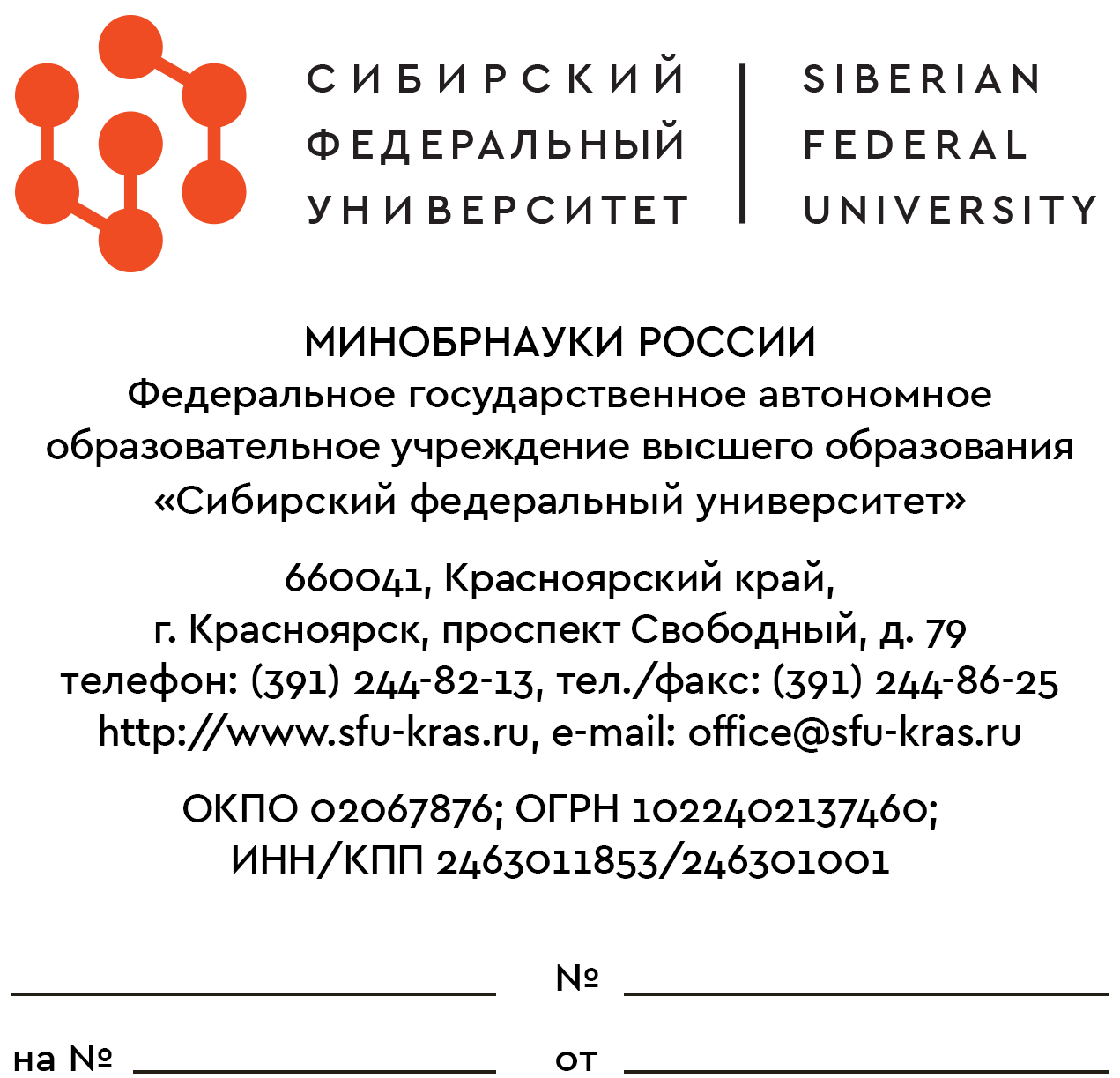 ФамилияИмяОтчествоДолжностьУченая степень,званиеТема докладаСекция, в которойжелаете участвоватьФорма участия (очная, заочная)Потребность в технических средствахПотребность в гостинице (да, нет)Адрес (с индексом)E-mailНомер телефона